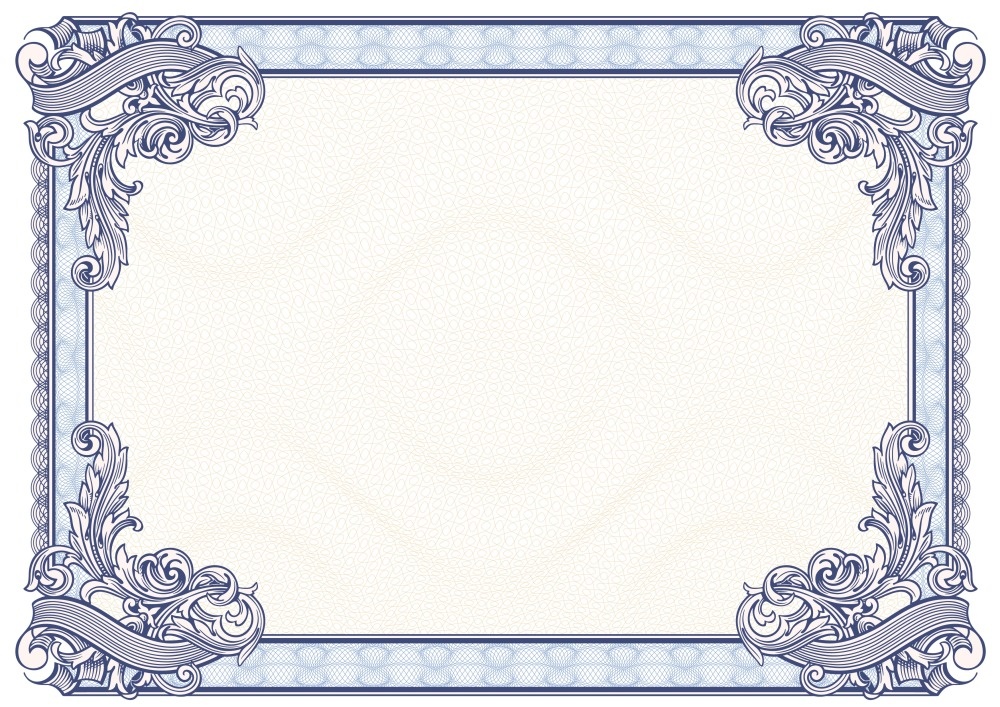 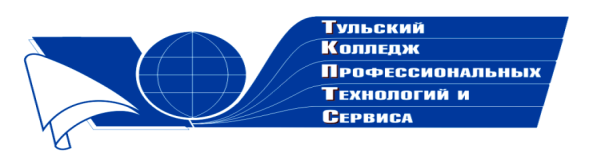 Государственное профессиональное образовательное учреждение  Тульской области «Тульский колледж профессиональных технологий и сервиса»СертификатНастоящим подтверждается, чтоФилина Ольга Александровнаприняла участие в общероссийском заочном конкурсе «Коллекция педагогического мастерства и творчества»  в номинации «Лучшая разработка урока» с  методической разработкой для проведения занятия по теме «Законы цепей постоянного тока»»   Директор ГПОУ ТО       «ТКПТС»                                     С.С. Курдюмов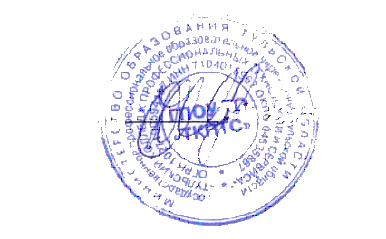 2018 год